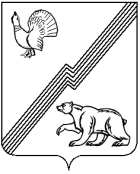 АДМИНИСТРАЦИЯ ГОРОДА ЮГОРСКАХанты-Мансийского автономного округа - ЮгрыПОСТАНОВЛЕНИЕот 05 июля 2021 года								      № 1237-п
О внесении изменений в постановление администрации города Югорска от 25.12.2015 № 3802«О Межведомственной комиссиипо оценке и обследованию помещенияв целях признания его жилым помещением,жилого помещения – пригодным(непригодным) для проживания граждан,а также многоквартирногодома – аварийным и подлежащимсносу или реконструкции»В соответствии с постановлением Правительства Российской Федерации от 28.01.2006 № 47 «Об утверждении Положения о признании помещения жилым помещением, жилого помещения непригодным для проживания, многоквартирного дома аварийным и подлежащим сносу или реконструкции, садового дома жилым домом и жилого дома садовым домом»:1. Внести в постановление администрации города Югорска от 25.12.2015 № 3802 «О Межведомственной комиссии по оценке и обследованию помещения в целях признания его жилым помещением, жилого помещения - пригодным (непригодным) для проживания граждан, а также многоквартирного дома - аварийным и подлежащим сносу или реконструкции» (с изменениями от 04.07.2016 № 1600, от 29.11.2016 № 3011, от 06.11.2019 № 2383, от 05.03.2021 № 265-п) следующие изменения:1.1. В преамбуле слова «Об утверждении Положения о признании помещения жилым помещением, жилого помещения непригодным для проживания и многоквартирного дома аварийным и подлежащим сносу или реконструкции» заменить словами «Об утверждении Положения о признании помещения жилым помещением, жилого помещения непригодным для проживания, многоквартирного дома аварийным и подлежащим сносу или реконструкции, садового дома жилым домом и жилого дома садовым домом».1.2. В приложении 1:1.2.1. В разделе 1:1.2.1.1. В пункте 1.1 после слов «(далее - межведомственная комиссия)» дополнить словами «, а также порядок действий органа местного самоуправления муниципального образования по результатам принятых межведомственной комиссией решений».1.2.1.2. В пункте 1.2 слова «4.19 раздела 4 настоящего Положения» заменить словами «7 1 Положения о признании помещения жилым помещением, жилого помещения непригодным для проживания, многоквартирного дома аварийным и подлежащим сносу или реконструкции, садового дома жилым домом и жилого дома садовым домом, утвержденного постановлением Правительства Российской Федерации от 28.01.2006 № 47 (далее – Положение, утвержденное Постановлением № 47)».1.2.2.3. В пункте 1.3 слова «постановлением Правительства Российской Федерации от 28.01.2006 № 47 «Об утверждении Положения о признании помещения жилым помещением, жилого помещения непригодным для проживания, многоквартирного дома аварийным и подлежащим сносу или реконструкции, садового дома жилым домом и жилого дома садовым домом» (далее - постановление Правительства Российской Федерации                                     от 28.01.2006 № 47)» заменить словами «Положением, утвержденным Постановлением № 47».1.2.3. В абзаце четвертом раздела 2 слова «постановлением Правительства Российской Федерации от 28.01.2006 № 47» заменить словами «Положением, утвержденным Постановлением № 47».1.2.4. В разделе 4:1.2.4.1. В абзаце пятом пункта 4.6 слова «постановлением Правительства Российской Федерации от 28.01.2006 № 47» заменить словами «Положением, утвержденным Постановлением № 47».1.2.4.2. Абзац восьмой пункта 4.6 изложить в следующей редакции:«Заявитель вправе представить заявление и прилагаемые к нему документы на бумажном носителе лично или посредством почтового отправления с уведомлением о вручении либо в форме электронных документов с использованием федеральной государственной информационной системы «Единый портал государственных и муниципальных услуг (функций)», регионального портала государственных и муниципальных услуг (при его наличии) или посредством многофункционального центра предоставления государственных и муниципальных услуг.».1.2.4.3. В абзаце втором пункта 4.9 слова «постановления Правительства Российской Федерации от 28.01.2006 № 47» заменить словами «Положения, утвержденного Постановлением № 47».1.2.4.4. В абзаце первом пункта 4.12 слова «постановлением Правительства Российской Федерации от 28.01.2006 № 47» заменить словами «Положением, утвержденным Постановлением № 47».1.2.4.5. В абзаце первом пункта 4.13 слова «постановлению Правительства Российской Федерации от 28.01.2006 № 47» заменить словами «Положению, утвержденному Постановлением № 47».1.2.4.6. В пункте 4.15 слова «постановлению Правительства Российской Федерации от 28.01.2006 № 47» заменить словами «Положению, утвержденному Постановлением № 47».1.2.4.7. Пункт 4.16 дополнить абзацем вторым следующего содержания:«Два экземпляра заключения, предусмотренного пунктом 4.15 настоящего Положения, в 3-дневный срок направляются Межведомственной комиссией в соответствующий федеральный орган исполнительной власти, орган исполнительной власти субъекта Российской Федерации, орган местного самоуправления для последующего принятия решения, предусмотренного абзацем седьмым пункта 7 Положения, утвержденного Постановлением № 47, и направления заявителю и (или) в орган государственного жилищного надзора (муниципального жилищного контроля) по месту нахождения соответствующего помещения или многоквартирного дома.».1.2.4.8. В пункте 4.17 слова «о признании помещения жилым помещением, жилого помещения пригодным (непригодным) для проживания граждан, а также многоквартирного дома аварийным и подлежащим сносу или реконструкции» заменить словами «, предусмотренное абзацем седьмым пункта 7 Положения, утвержденного Постановлением № 47».1.2.4.9. В пункте 4.18 слова «Межведомственная комиссия в пятидневный срок со дня принятия решения, предусмотренного                     пунктом 4.12» заменить словами «Орган местного самоуправления в пятидневный срок со дня принятия решения, предусмотренного                      пунктом 4.17».1.2.4.10. В пункте 4.19 слова «постановления Правительства Российской Федерации от 28.01.2006 № 47» заменить словами «Положения, утвержденного Постановлением № 47».2. Опубликовать постановление в официальном печатном издании города Югорска и разместить на официальном сайте органов местного города Югорска.3. Настоящее постановление вступает в силу после его официального опубликования.Глава города Югорска				                         А.В. Бородкин